ПОЯСНЮВАЛЬНА ЗАПИСКА№ ПЗН-42041 від 05.07.2022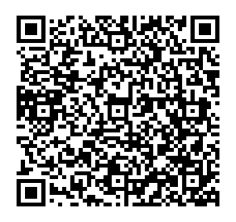 до проєкту рішення Київської міської ради:Про передачу товариству з обмеженою відповідальністю                     «М ЕНД С ГРУП» земельної ділянки в оренду для експлуатації та обслуговування будівель і споруд автотранспортного підприємства на вул. Олекси Довбуша, 37 у Дніпровському районі міста КиєваЮридична особа:*за даними Єдиного державного реєстру юридичних осіб, фізичних осіб- підприємців та громадських формуваньВідомості про земельну ділянку (кадастровий № 8000000000:66:259:0003).3. Обґрунтування прийняття рішення.На замовлення зацікавленої особи землевпорядною організацією розроблено проєкт землеустрою щодо відведення земельної ділянки, який згідно зі статтею 1861  Земельного кодексу України (в редакції до 27.05.2021) погоджено з відповідними органами, зокрема:Департамент містобудування та архітектури виконавчого органу Київської міської ради (Київської міської державної адміністрації):                      від 13.07.2016 № 7440/0/012/09-16Відповідно до Земельного кодексу України та Порядку набуття прав на землю із земель комунальної власності у місті Києві, затвердженого рішенням Київської міської ради 
від 20.04.2017 № 241/2463, Департаментом земельних ресурсів виконавчого органу Київської міської ради (Київської міської державної адміністрації) розроблено проєкт рішення Київської міської ради.4. Мета прийняття рішення.Метою прийняття рішення є забезпечення реалізації встановленого Земельним кодексом України права особи на оформлення права користування на землю.5. Особливі характеристики ділянки.Стан нормативно-правової бази у даній сфері правового регулювання.Загальні засади та порядок передачі земельних ділянок у власність чи користування зацікавленим особам визначено Земельним кодексом України та Порядком набуття прав на землю із земель комунальної власності у місті Києві, затвердженим рішенням Київської міської ради від 20.04.2017 № 241/2463.Фінансово-економічне обґрунтування.Реалізація рішення не потребує додаткових витрат міського бюджету.Відповідно до Податкового кодексу України, Закону України «Про оренду землі» та рішення Київської міської ради від 09.12.2021 № 3704/3745 «Про бюджет міста Києва на 2022 рік» розрахунковий розмір річної орендної плати складатиме: 91 714 грн 14 коп. ( 3 %).Прогноз соціально-економічних та інших наслідків прийняття рішення.Наслідками прийняття розробленого проєкту рішення стане:        - реалізація зацікавленою особою своїх прав щодо використання земельної ділянки.Доповідач: директор Департаменту земельних ресурсів Валентина ПЕЛИХ. Назва	Товариство з обмеженою відповідальністю «М енд С груп» Перелік засновників (учасників) юридичної особи*Марчук Ігор Петрович,                                                                                          Сікс Карл Німеччина Австрія, 3002, м. Пуркерсдорф, вул. Вінтергассе, буд. 67/2/13 Кінцевий бенефіціарний   власник (контролер)*Марчук Ігор Петрович,                                                                                          Сікс Карл Німеччина Австрія, 3002, м. Пуркерсдорф, вул. Вінтергассе, буд. 67/2/13Реєстраційний номер:від 13.06.2022 № 400393210 Місце розташування (адреса)м. Київ, р-н Дніпровський, вул. Олекси Довбуша, 37  Площа0,6514 га Вид та термін користуванняправо в процесі оформлення (оренда) Вид використаннядля експлуатації та обслуговування будівель і споруд автотранспортного підприємства Цільове призначення12.04 для розміщення та експлуатації будівель і споруд автомобільного транспорту та дорожнього господарства Нормативна грошова оцінка 
 (за попереднім розрахунком*) 3 057 137 грн 95 коп. *Наведені розрахунки нормативної грошової оцінки не є остаточними і будуть уточнені   відповідно до вимог чинного законодавства при оформленні права на земельну ділянку. *Наведені розрахунки нормативної грошової оцінки не є остаточними і будуть уточнені   відповідно до вимог чинного законодавства при оформленні права на земельну ділянку.Головним управлінням Держгеокадастру в               Одеській області:             від 07.11.2019 № 12477/82-19 Наявність будівель і споруд   на ділянці:Земельна ділянка забудована нежилими будівлями (літ. В, Г) площами 420,0 кв.м та 10,0 кв.м, які перебувають у власності ТОВ «М ЕНД С ГРУП» на підставі купівлі-продажу нежилих будівель від 05.12.2006 року № 5894,               від 03.02.2009 № 120, право власності зареєстровано в Державному реєстрі речових прав на нерухоме майно 15.02.2022, номери запису про право власності 46780750, 46783245 (інформаційні довідки з Державного реєстру речових прав на нерухоме майно від 07.07.2022                                          № 304428647, 304428471). Наявність ДПТ:Детальний план території відсутній. Функціональне призначення   згідно з Генпланом:Відповідно до Генерального плану міста Києва, затвердженого рішенням Київської міської ради                  від 28.03.2002 № 370/1804, земельна ділянка за функціональним призначенням належить до промислової території (лист Департаменту  містобудування та архітектури виконавчого органу Київської міської ради (Київської міської державної адміністрації) від 15.04.2016 № 5162/0/12-4/19-16). Правовий режим:Земельна ділянка належить до земель комунальної власності територіальної громади міста Києва. Розташування в зеленій зоні:Земельна ділянка не входить до зеленої зони. Інші особливості:Підпунктом 3.9. пункту 3. проєкту рішення запропоновано з урахуванням існуючої судової практики (постанови Верховного Cуду від 18.06.2020 у справі № 925/449/19,       від 27.01.2021 у справі № 630/269/16, від 10.02.2021 у справі № 200/8930/18) зобов’язати землекористувача сплатити безпідставно збереженні кошти за користування земельною ділянкою без правовстановлюючих документів підставі статті 1212 Цивільного кодексу України згідно з розрахунком Департаменту земельних ресурсів виконавчого органу Київської міської ради (Київської міської державної адміністрації).Зважаючи на положення статей 9, 122 Земельного кодексу України та пункту 34 частини першої статті 26 Закону України «Про місцеве самоврядування в Україні» (щодо обов’язковості розгляду питань землекористування на пленарних засіданнях) вказаний проєкт рішення направляється для подальшого розгляду Київською міською радою.Директор Департаменту земельних ресурсівВалентина ПЕЛИХ